Игры XXXII Олимпиады 2020 года в г. Токио (Япония)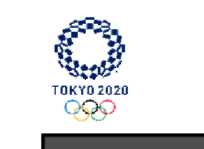 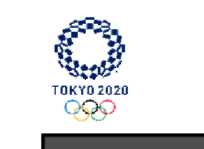 Расписание соревнований(от 17 июля 2020 года)Вид спортаМесто проведенияДатаВремя началаВремя окончанияДисциплиныЦеремония ОткрытияOlympic Stadium2021-07-2320:0023:00Церемония ЗакрытияOlympic Stadium2021-08-0820:0023:00Баскетбол 3х3Aomi Urban Sports Park2021-07-2820:4523:25Финал, женщины Финал, мужчиныСтрельба из лукаYumenoshima Park Archery Field2021-07-2414:1517:25Финал Командные соревнования – смешанные Стрельба из лукаYumenoshima Park Archery Field2021-07-2513:4517:25Финал Командные соревнования, женщины Стрельба из лукаYumenoshima Park Archery Field2021-07-2613:4517:25Финал Командные соревнования, мужчины Стрельба из лукаYumenoshima Park Archery Field2021-07-3014:4517:20Финал Личное первенство, женщины Стрельба из лукаYumenoshima Park Archery Field2021-07-3114:4517:20Финал Личное первенство, мужчины Спортивная гимнастикаAriake Gymnastics Centre2021-07-2619:0022:00Финал Командные соревнования, мужчины, Спортивная гимнастикаAriake Gymnastics Centre2021-07-2719:4522:00Финал Командные соревнования, женщины, Спортивная гимнастикаAriake Gymnastics Centre2021-07-2819:1522:00Финал Многоборье, мужчины, Спортивная гимнастикаAriake Gymnastics Centre2021-07-2919:5022:00Финал Многоборье, женщины, Спортивная гимнастикаAriake Gymnastics Centre2021-08-0117:0020:00Финал Вольные упражнения, мужчины Финал Опорный прыжок, женщиныФинал Конь, мужчиныФинал Разновысокие брусья, женщиныСпортивная гимнастикаAriake Gymnastics Centre2021-08-0217:0019:15Финал Кольца, мужчиныФинал Вольные упражнения, женщины Финал Опорный прыжок, мужчины Спортивная гимнастикаAriake Gymnastics Centre2021-08-0317:0019:15Финал Параллельные брусья, мужчины Финал Бревно, женщины  Финал Перекладина, мужчины Синхронное плавание Tokyo Aquatics Centre2021-08-0419:3021:00Финал Дуэт - произвольная программа Синхронное плавание Tokyo Aquatics Centre2021-08-0719:3021:10Финал Группа - произвольная программа Легкая атлетикаOlympic Stadium2021-07-3019:0021:00Финал Бег 10,000м, мужчины Легкая атлетикаOlympic Stadium2021-07-3119:0021:55Финал Метание диска, мужчины  Финал Эстафета 4х400 м - смешанная Финал Бег 100м, женщины Легкая атлетикаOlympic Stadium2021-08-0109:1012:00Финал Толкание ядра, женщиныЛегкая атлетикаOlympic Stadium2021-08-0119:0021:55Финал Прыжок в высоту, мужчины Финал Прыжок тройной, женщины -Финал Бег 100m, мужчины Легкая атлетикаOlympic Stadium2021-08-0209:0011:55Финал Прыжок в длину, мужчины Финал Бег с барьерами 100м, женщиныЛегкая атлетикаOlympic Stadium2021-08-0219:0022:00Финал Метание диска, женщины Финал Бег с препятствием 3000м, мужчины Финал Бег 5000м, женщины Легкая атлетикаOlympic Stadium2021-08-0309:0012:35Финал Прыжок в длину, женщины   Финал Бег с барьерами 400м, мужчины Легкая атлетикаOlympic Stadium2021-08-0319:0021:55Финал Прыжок с шестом, мужчины – Финал Метание молота женщины Финал Бег 800м, женщины Финал Бег 200м, женщины - Легкая атлетикаOlympic Stadium2021-08-0409:0012:15Финал Бег с барьерами 400м, женщины  Легкая атлетикаOlympic Stadium2021-08-0418:3022:00Финал Бег с препятствием 3000м, женщины Финал Метание молота, мужчины Финал Бег 800м, мужчины Финал Бег 200м, мужчины Легкая атлетикаOlympic Stadium2021-08-0509:0015:05Финал Прыжок тройной, мужчины Финал Толкание ядра, мужчины Финал Бег с барьерами 110м, мужчины Легкая атлетикаSapporo Odori Park2021-08-0516:3018:05Финал Ходьба 20км, мужчины Легкая атлетикаOlympic Stadium2021-08-0519:0021:45Финал Прыжок с шестом, женщины Финал Бег 400м, мужчины Финал 7-борье - женщины Финал 10-борье, мужчиныЛегкая атлетикаSapporo Odori Park2021-08-0605:3010:00Финал Ходьба 50км, мужчины Легкая атлетикаSapporo Odori Park2021-08-0616:3018:15Финал Ходьба 20км, женщины Легкая атлетикаOlympic Stadium2021-08-0619:5022:55Финал Метание копья, женщины Финал Бег 5000м, мужчины Финал Бег 400м, женщины Финал Бег 1500м, женщины Финал Эстафета 4x100м, женщины Финал Эстафета 4x100м, мужчины Легкая атлетикаSapporo Odori Park2021-08-0707:0010:15Финал Марафон, женщины Легкая атлетикаOlympic Stadium2021-08-0719:0022:20Финал Прыжок в высоту, женщины Финал Бег 10,000м, женщины Финал метание копья, мужчины Финал Бег 1500м, мужчиныФинал Эстафета 4 x 400м, женщины Финал Эстафета 4 x 400м, мужчины Легкая атлетикаSapporo Odori Park2021-08-0807:0009:45Финал Марафон, мужчины БадминтонMusashino Forest Sport Plaza2021-07-3015:3021:30Финал смешанный парный разряд, БадминтонMusashino Forest Sport Plaza2021-07-3118:0023:00Финал парный разряд, мужчины БадминтонMusashino Forest Sport Plaza2021-08-0120:3023:00Финал одиночный разряд, женщины БадминтонMusashino Forest Sport Plaza2021-08-0213:0015:30Финал парный разряд, женщины, БадминтонMusashino Forest Sport Plaza2021-08-0220:0023:00Финал одиночный разряд мужчины, СофтболYokohama Baseball Stadium2021-07-2720:0022:30Финал Софтбол, женщины БейсболYokohama Baseball Stadium2021-08-0719:0022:30Финал Бейсбол, мужчины БаскетболSaitama Super Arena2021-08-0711:3013:30Финал, мужчины БаскетболSaitama Super Arena2021-08-0811:3014:00Финал, женщины Пляжный волейболShiokaze Park2021-08-0610:0012:50Финал, женщиныПляжный волейболShiokaze Park2021-08-0710:0012:50Финал, мужчины БоксKokugikan Arena2021-08-0311:0013:40Финал, весовая категория (54-57 кг) женщиныБоксKokugikan Arena2021-08-0317:0019:40Финал, весовая категория (63-69 кг) мужчиныБоксKokugikan Arena2021-08-0414:0016:10Финал, весовая категория (75-81 кг) мужчиныБоксKokugikan Arena2021-08-0514:0016:10Финал, весовая категория (52-57 кг) мужчиныБоксKokugikan Arena2021-08-0614:0016:40Финал, весовая категория (81-91 кг) мужчиныБоксKokugikan Arena2021-08-0714:0015:55Финал, весовая категория (48-52 кг) мужчиныФинал, весовая категория (69-75kg) мужчиныФинал, весовая категория (48-51 кг) женщиныФинал, весовая категория (64-69 кг) женщиныБоксKokugikan Arena2021-08-0814:0015:55Финал, весовая категория (57-60 кг) женщиныФинал, весовая категория (69-75 кг) женщиныФинал, весовая категория (57-63 кг) мужчиныФинал, весовая категория (+91 кг) мужчиныГребной слаломKasai Canoe Slalom Centre2021-07-2614:0016:45Финал Каноэ-одиночка, мужчины Гребной слаломKasai Canoe Slalom Centre2021-07-2714:0017:00Финал Байдарка-одиночка, женщины Гребной слаломKasai Canoe Slalom Centre2021-07-2914:0016:45Финал Каноэ-одиночка, женщины Гребной слаломKasai Canoe Slalom Centre2021-07-3014:0017:00Финал Байдарка-одиночка, мужчины Гребля на байдарках и каноэSea Forest Waterway2021-08-0309:3013:15Финалы Байдарка одиночка 200м, женщины Финалы Каноэ двойка 1000м, мужчины Финалы Байдарка одиночка 1000м, мужчиныФиналы Каноэ двойка 500м, женщины Гребля на байдарках и каноэSea Forest Waterway2021-08-0509:3013:05Финалы Байдарка одиночка 200м, мужчины Финалы Каноэ одиночка 200м, женщины Финалы Байдарка одиночка 500м, женщины Финалы Байдарка двойка 1000м, мужчины Гребля на байдарках и каноэSea Forest Waterway2021-08-0709:3012:50Финалы Каноэ двойка 500м, женщины Финалы Каноэ одиночка, 1000м, мужчины Финал Байдарка четверка 500м, женщины Финал Байдарка четверка 500м, мужчины Велоспорт (BMX Racing)Ariake Urban Sports Park2021-07-3010:0012:20Финал Гонка на время, мужчины Финал Гонка на время, женщины Велоспорт (BMX Фристайл)Ariake Urban Sports Park2021-08-0110:1012:45Финал Фристайл – парк, мужчиныФинал Фристайл – парк, женщины Велоспорт МаунтинбайкIzu MTB Course2021-07-2615:0017:00Финал маунтинбайк - кросс-кантри, мужчины Велоспорт МаунтинбайкIzu MTB Course2021-07-2715:0017:00Финал маунтинбайк - кросс-кантри, женщины ВелоспортШоссеFuji International Speedway2021-07-2411:0018:15Финал Групповая гонка, мужчины ВелоспортШоссеFuji International Speedway2021-07-2513:0017:35Финал Групповая гонка, женщины ВелоспортШоссеFuji International Speedway2021-07-2811:3017:20Финал Индивидуальная гонка на время, мужчины Финал Индивидуальная гонка на время, женщины ВелоспортТрекIzu Velodrome2021-08-0215:3018:30Финал Командный спринт, женщины ВелоспортТрекIzu Velodrome2021-08-0315:3018:10Финал Командная гонка преследования, женщины Финал Командный спринт, мужчины ВелоспортТрекIzu Velodrome2021-08-0415:3019:00Финал Командная гонка преследования, мужчины ВелоспортТрекIzu Velodrome2021-08-0515:3018:50Финал Кейрин, женщины Финал Омниум, мужчины ВелоспортТрекIzu Velodrome2021-08-0615:3019:15Финал Мэдисон, женщины Финал Спринт, мужчины ВелоспортТрекIzu Velodrome2021-08-0715:3018:25 Финал Мэдисон, мужчиныВелоспортТрекIzu Velodrome2021-08-0810:0013:15Финал Спринт, женщины Финал Кейрин, мужчины Финал Омниум, женщины Прыжки в воду Tokyo Aquatics Centre2021-07-2515:0016:00Финал трамплин 3м, синхронные прыжки, женщины Прыжки в воду Tokyo Aquatics Centre2021-07-2615:0016:00Финал вышка 10м, синхронные прыжки, мужчины Прыжки в воду Tokyo Aquatics Centre2021-07-2715:0016:00Финал вышка 10м, синхронные прыжки, женщины Прыжки в воду Tokyo Aquatics Centre2021-07-2815:0016:00Финал трамплин 3м, синхронные прыжки, мужчины Прыжки в воду Tokyo Aquatics Centre2021-08-0115:0016:30Финал трамплин 3м, женщины Прыжки в воду Tokyo Aquatics Centre2021-08-0315:0016:30Финал трамплин 3м, мужчины Прыжки в воду Tokyo Aquatics Centre2021-08-0515:0016:30Финал вышка 10м, женщины Прыжки в воду Tokyo Aquatics Centre2021-08-0715:0016:30Финал вышка 10м, мужчины Конный спорт ВыездкаEquestrian Park2021-07-27817:3022:40Финал Выездка командное первенство Конный спорт ВыездкаEquestrian Park2021-07-2817:3021:25Финал Выездка личное первенство Конный спорт ТроеборьеEquestrian Park2021-08-0217:0022:25Финал Троеборье Конкур командное первенство Финал Троеборье Конкур личное первенство Финал Троеборье Конкур командное первенство Финал Троеборье Конкур личное первенство Конный спорт КонкурEquestrian Park2021-08-0419:0021:40Финал Конкур личное первенство Финал Конкур личное первенство Конный спорт КонкурEquestrian Park2021-08-0719:0021:20Финал Конкур командное первенство Финал Конкур командное первенство ФехтованиеMakuhari Messe Hall B2021-07-2417:3021:30Финал Шпага, женщины личное первенство Финал Сабля, мужчины личное первенство Финал Шпага, женщины личное первенство Финал Сабля, мужчины личное первенство ФехтованиеMakuhari Messe Hall B2021-07-2518:0022:20Финал Рапира, женщины Финал Шпага, мужчины Финал Рапира, женщины Финал Шпага, мужчины ФехтованиеMakuhari Messe Hall B2021-07-2618:0022:20Финал Сабля, женщины личное первенство Финал Рапира, мужчины личное первенство Финал Сабля, женщины личное первенство Финал Рапира, мужчины личное первенство ФехтованиеMakuhari Messe Hall B2021-07-2718:3020:35Финал Шпага, женщины командное первенство Финал Шпага, женщины командное первенство ФехтованиеMakuhari Messe Hall B2021-07-2818:3020:35Финал Сабля, мужчины командное первенство Финал Сабля, мужчины командное первенство ФехтованиеMakuhari Messe Hall B2021-07-2918:3021:25Финал Рапира, женщины командное первенство Финал Рапира, женщины командное первенство ФехтованиеMakuhari Messe Hall B2021-07-3018:3020:35Финал Шпага, мужчины командное первенство Финал Шпага, мужчины командное первенство ФехтованиеMakuhari Messe Hall B2021-07-3118:3020:35Финал Сабля, женщины командное первенство Финал Сабля, женщины командное первенство ФехтованиеMakuhari Messe Hall B2021-08-0118:3021:15Финал Рапира, мужчины командное первенство Финал Рапира, мужчины командное первенство ФутболOlympic Stadium2021-08-0611:0014:00Финал, женщины Финал, женщины ФутболInternational Stadium Yokohama2021-08-0720:3023:30Финал, мужчины Финал, мужчины ГольфKasumigaseki Country Club2021-08-0107:3016:00Финал мужчины, личное первенство Финал мужчины, личное первенство ГольфKasumigaseki Country Club2021-08-0707:3016:00Финал женщины, личное первенство Финал женщины, личное первенство ГандболYoyogi National Stadium2021-08-0721:0023:30Финал, мужчины Финал, мужчины ГандболYoyogi National Stadium2021-08-0815:0017:30Финал, женщины Финал, женщины Хоккей на травеOi Hockey Stadium - North Pitch2021-08-0519:0021:30Финал, мужчины Финал, мужчины Хоккей на травеOi Hockey Stadium - North Pitch2021-08-0619:0021:30Финал, женщины Финал, женщины ДзюдоNippon Budokan2021-07-2417:0019:40Финал Весовая категория 48 кг, женщины Финал Весовая категория 60 кг мужчины Финал Весовая категория 48 кг, женщины Финал Весовая категория 60 кг мужчины ДзюдоNippon Budokan2021-07-2517:0019:40Финал Весовая категория 52 кг, женщины Финал Весовая категория 66 кг, мужчины Финал Весовая категория 52 кг, женщины Финал Весовая категория 66 кг, мужчины ДзюдоNippon Budokan2021-07-2617:0019:40Финал Весовая категория 57 кг женщины Финал Весовая категория 73 кг мужчины Финал Весовая категория 57 кг женщины Финал Весовая категория 73 кг мужчины ДзюдоNippon Budokan2021-07-2717:0019:40Финал Весовая категория 63 кг, женщины Финал Весовая категория 81 кг, мужчины Финал Весовая категория 63 кг, женщины Финал Весовая категория 81 кг, мужчины ДзюдоNippon Budokan2021-07-2817:0019:40Финал Весовая категория 70 кг, женщины /Финал Весовая категория 90 кг, мужчины Финал Весовая категория 70 кг, женщины /Финал Весовая категория 90 кг, мужчины ДзюдоNippon Budokan2021-07-2917:0019:40Финал Весовая категория 78 кг, женщины Финал Весовая категория 100 кг, мужчины Финал Весовая категория 78 кг, женщины Финал Весовая категория 100 кг, мужчины ДзюдоNippon Budokan2021-07-3017:0019:40Финал Весовая категория +78 кг, женщины Финал Весовая категория +100 кг, мужчины ДзюдоNippon Budokan2021-07-3117:0019:30Финал Командные соревнования - смешанные - КаратэNippon Budokan2021-08-0517:0021:30Финал Ката женщины,  Финал Кумите -67 кг, мужчины Финал Кумите -55 кг, женщины КаратэNippon Budokan2021-08-0617:0021:30Финал Ката, мужчины, Финал  Кумите -61 кг, женщины Финал  Кумите -75 кг, мужчины КаратэNippon Budokan2021-08-0714:0020:15Финал  Кумите +61 кг, женщины Финал  Кумите +75 кг, мужчины Современное пятиборьеTokyo Stadium2021-08-0614:3020:15Финал женщины Современное пятиборьеTokyo Stadium2021-08-0714:3020:15Финал, мужчины Художественная гимнастикаAriake Gymnastics Centre2021-08-0715:2017:45Финал Многоборье Художественная гимнастикаAriake Gymnastics Centre2021-08-0811:0012:55Финал Многоборье - командные соревнования, Гребной спорт (академическая гребля)Sea Forest Waterway2021-07-2708:3012:00Финал A Четверка парная, мужчины Финал A Четверка парная, женщины  Гребной спорт (академическая гребля)Sea Forest Waterway2021-07-2808:3011:40Финал A Двойка парная, мужчины Финал A Двойка парная, женщины Финал A Четверка распашная без рулевого, женщины Финал A Четверка распашная без рулевого, мужчины Гребной спорт (академическая гребля)Sea Forest Waterway2021-07-2908:3011:50Финал A Двойка распашная без рулевого, мужчины Финал A Двойка распашная без рулевого, женщины Финал A Легкий вес, двойка парная, мужчины Финал A Легкий вес, двойка парная, женщины Гребной спорт (академическая гребля)Sea Forest Waterway2021-07-3008:4510:1055Финал А Одиночка, женщины Финал А Одиночка, мужчины Финал А Восьмерка с рулевым, женщины Финал А Восьмерка с рулевым, мужчины РегбиTokyo Stadium2021-07-2816:3019:00Финал мужчины, РегбиTokyo Stadium2021-07-3116:3019:00Финал женщины, Парусный спортEnoshima Yacht Harbour2021-07-3112:0018:00Финал Класс парусная доска RS:X, женщины Финал Класс парусная доска RS:X, мужчины Парусный спортEnoshima Yacht Harbour2021-08-0112:0018:00Финал Класс Лазер, мужчины - Финал Класс Лазер-радиал, женщины Парусный спортEnoshima Yacht Harbour2021-08-0212:0018:00Финал Класс 49-й FX, женщины Финал Класс 49-й, мужчины - Парусный спортEnoshima Yacht Harbour2021-08-0314:3016:50Финал Класс Финн, мужчины - Финал Класс Накра 17 микст Парусный спортEnoshima Yacht Harbour2021-08-0414:3016:50Финал Класс 470, мужчины Финал Класс 470, женщины Пулевая стрельбаAsaka Shooting Range - R&P Qual. &Fi2021-07-2408:3016:30Финал винтовка пневматическая, 10м, женщины Финал  пистолет пневматический, 10м, мужчины Пулевая стрельбаAsaka Shooting Range - R&P Qual. &Fi2021-07-2509:0016:30Финал пистолет пневматический, 10м, женщины Финал винтовка пневматическая, 10м, мужчины Пулевая стрельбаAsaka Shooting Range - R&P Qual. &Fi2021-07-2709:0016:30Финал пистолет пневматический, 10м, пара смешанная Финал винтовка пневматическая, 10м, пара смешанная Пулевая стрельбаAsaka Shooting Range - R& P Finals Hall2021-07-3009:0015:00Финал 25м пистолет, женщины Пулевая стрельбаAsaka Shooting Range - R& P Finals Hall2021-07-3112:0017:10Финал Винтовка малокалиберная, 50 м три положения, женщины Пулевая стрельбаAsaka Shooting Range - R& P Finals Hall2021-08-0208:3018:00Финал Пистолет скорострельный, 25м, мужчины Финал Винтовка малокалиберная, 50м три положения, мужчины Стрельба стендоваяAsaka Shooting Range - Shotgun Range2021-07-2609:0017:00Финал Скит, женщины Финал Скит, мужчины Стрельба стендоваяAsaka Shooting Range - Shotgun Range2021-07-2909:0017:00Финал Трап, женщины Финал Трап, мужчины Стрельба стендоваяAsaka Shooting Range - Shotgun Range2021-07-3109:0014:45Финал Трап, пара смешанная Скейтбординг (Парк)Ariake Urban Sports Park2021-08-0409:0013:45Финал Парк, женщины Скейтбординг (Парк)Ariake Urban Sports Park2021-08-0509:0013:45Финал Парк, мужчины Скейтбординг (Улица)Ariake Urban Sports Park2021-07-2509:0013:55Финал Улица, мужчины Скейтбординг (Улица)Ariake Urban Sports Park2021-07-2609:0013:55Финал Улица, женщины СкалолазаниеAomi Urban Sports Park2021-08-0517:3022:20Финал Многоборье, мужчины СкалолазаниеAomi Urban Sports Park2021-08-0617:3022:20Финал Многоборье, женщины СерфингTsurigasaki Surfing Beach2021-07-2808:0011:35Финалы, женщины Финалы, мужчины /* Расписание соревнований может быть изменено в зависимости от условий волныПлаваниеTokyo Aquatics Centre2021-07-2510:3012:20Финал 400м комплексное плавание, мужчины Финал 400м вольный стиль, мужчины Финал 400м комплексное плавание, женщины, Финал  4x100м вольным стилем эстафета, женщины ПлаваниеTokyo Aquatics Centre2021-07-2610:3012:40Финал 100м баттерфляй, женщины, Финал 100м брасс, мужчины, Финал 400м вольный стиль, женщины Финал 4 x 100м вольный стиль, эстафета, мужчиныПлаваниеTokyo Aquatics Centre2021-07-2710:3012:25Финал 200м вольный стиль, мужчины, Финал 100м на спине, женщины, Финал 100м на спине, мужчины,Финал 100м брасс, женщиныПлаваниеTokyo Aquatics Centre2021-07-2810:3013:05Финал 200м вольный стиль, женщины, Финал 200м Баттерфляй, мужчины Финал 200м Комплексное плавание, женщиныФинал 1500м вольный стиль, женщины Финал 4x200м вольный стиль, эстафета, мужчиныПлаваниеTokyo Aquatics Centre2021-07-2910:3013:05Финал 800м вольный стиль, мужчины, Финал 200м Брасс, мужчины, Финал 200м Баттерфляй, женщины, Финал 100м вольный стиль, мужчины, Финал 4x200м вольный стиль, эстафета, женщины Плавание Tokyo Aquatics Centre2021-07-3010:3012:10Финал 200м Брасс, женщины Финал 200м На спине, мужчины Финал 200м Комплексное плавание, мужчины Финал 100м вольный стиль, женщины ПлаваниеTokyo Aquatics Centre2021-07-3110:3012:20Финал 100м Баттерфляй, мужчины Финал 200м На спине, женщины Финал 800m вольный стиль, женщины Финал 4x100м эстафета комбинированная, смешанная ПлаваниеTokyo Aquatics Centre2021-08-0110:3012:25Финал 50м Вольный стиль, мужчиныФинал 50м Вольный стиль, женщины Финал 1500м Вольный стиль, мужчины Финал 4x100м комбинированная эстафета, женщины Финал 4x100м комбинированная эстафета, мужчины Настольный теннисTokyo Metropolitan Gymnasium2021-07-2620:0022:10Финал Смешанный парный разряд Настольный теннисTokyo Metropolitan Gymnasium2021-07-2920:0022:10Финал Одиночный разряд, женщины Настольный теннисTokyo Metropolitan Gymnasium2021-07-3020:0022:10Финал Одиночный разряд, мужчины Настольный теннисTokyo Metropolitan Gymnasium2021-08-0519:3022:40Финал Командные соревнования, женщины Настольный теннисTokyo Metropolitan Gymnasium2021-08-0619:3022:40Финал Командные соревнования, мужчины ТхэквондоMakuhari Messe Hall A2021-07-2419:0022:40Финал Весовая категория 49 кг, женщины Финал Весовая категория 58 кг, мужчины ТхэквондоMakuhari Messe Hall A2021-07-2519:0022:40Финал Весовая категория 57 кг, женщины Финал Весовая категория 68 кг, мужчины ТхэквондоMakuhari Messe Hall A2021-07-2619:0022:40Финал Весовая категория -67 кг, женщиныФинал Весовая категория 80 кг, мужчины ТхэквондоMakuhari Messe Hall A2021-07-2719:0022:40Финал Весовая категория +67 кг, женщины Финал Весовая категория +80 кг, мужчины ТеннисAriake Tennis Park - Center Court2021-07-3012:0020:00Финал Парный разряд, мужчины ТеннисAriake Tennis Park - Center Court2021-07-3112:0020:00Финал Одиночный разряд, женщиныТеннисAriake Tennis Park - Center Court2021-08-0112:0020:00Финал Одиночный разряд, мужчины Финал Парный разряд, женщины Финал Смешанный парный разрядПрыжки на батутеAriake Gymnastics Centre2021-07-3013:0015:25Финал, женщины Прыжки на батутеAriake Gymnastics Centre2021-07-3113:0015:25Финал, мужчины ТриатлонOdaiba Marine Park2021-07-2606:3009:00Финал Мужчины, ТриатлонOdaiba Marine Park2021-07-2706:3009:05Финал Женщины, ТриатлонOdaiba Marine Park2021-07-3107:3009:25Финал Эстафета (2 муж + 2 жен)ВолейболAriake Arena2021-08-0721:1523:30Финал, мужчины ВолейболAriake Arena2021-08-0813:3016:00Финал, женщины / Водное поло Tatsumi Water Polo Centre2021-08-0716:3018:20Финал, женщиныВодное поло Tatsumi Water Polo Centre2021-08-0816:3018:20Финал, мужчиныПлавание открытая вода Odaiba Marine Park2021-08-0406:3009:10Финал 10 км, женщины Плавание открытая вода Odaiba Marine Park2021-08-0507:0010:00 Финал 10 км, мужчины Тяжелая атлетикаTokyo International Forum2021-07-2412:5015:00Весовая категория 49 кг, женщины Группа A Тяжелая атлетикаTokyo International Forum2021-07-2515:5018:00Весовая категория 61 кг, мужчины Группа A Тяжелая атлетикаTokyo International Forum2021-07-2519:5022:00Весовая категория 67 кг, мужчины Группа A Тяжелая атлетикаTokyo International Forum2021-07-2619:5022:00Весовая категория 55 кг, женщины Группа A Тяжелая атлетикаTokyo International Forum2021-07-2715:5018:00Весовая категория 59 кг, женщины Группа A Тяжелая атлетикаTokyo International Forum2021-07-2719:5022:00Весовая категория 64 кг, женщины Группа A Тяжелая атлетикаTokyo International Forum2021-07-2819:5022:00Весовая категория 73 кг, мужчины Группа A Тяжелая атлетикаTokyo International Forum2021-07-3115:5018:00Весовая категория 81 кг, мужчины Группа A Тяжелая атлетикаTokyo International Forum2021-07-3119:5022:00Весовая категория 96 кг, мужчины Группа A Тяжелая атлетикаTokyo International Forum2021-08-0119:5022:00Весовая категория 76 кг, женщины Группа A Тяжелая атлетикаTokyo International Forum2021-08-0215:5018:00Весовая категория 87 кг, женщины Группа A Тяжелая атлетикаTokyo International Forum2021-08-0219:5022:00Весовая категория +87 кг, женщины Группа A Тяжелая атлетикаTokyo International Forum2021-08-0319:5022:00Весовая категория 109 кг, мужчины Группа A Тяжелая атлетикаTokyo International Forum2021-08-0419:5022:00Весовая категория +109 кг, мужчины Группа AСпортивная борьбаMakuhari MesseHall A2021-08-0218:1522:00Финал Греко-римская борьба, мужчины весовая категория 60 кг Финал Греко-римская борьба, мужчины весовая категория 130 кг Финал Вольная борьба, женщины весовая категория 76 кг Спортивная борьбаMakuhari Messe Hall A2021-08-0318:1522:00Финал Греко-римская борьба, мужчины весовая категория 77 кг Финал Греко-римская борьба, мужчины весовая категория 97 кг Финал Вольная борьба, женщины весовая категория 68 кг Спортивная борьбаMakuhari Messe Hall A2021-08-0418:1522:00Финал Греко-римская борьба, мужчины весовая категория 67 кг Финал Греко-римская борьба, мужчины весовая категория 87 кг Финал Вольная борьба, женщины весовая категория 62 кг Спортивная борьбаMakuhari Messe Hall A2021-08-0518:1522:00Финал Вольная борьба, мужчины, весовая категория 57 кг Финал Вольная борьба, мужчины, весовая категория 86 кг Финал Вольная борьба, женщины весовая категория 57 кг Спортивная борьбаMakuhari Messe Hall A2021-08-0618:1522:00Финал Вольная борьба, мужчины, весовая категория 74 кг Финал Вольная борьба, мужчины, весовая категория 125 кг Финал Вольная борьба, женщины весовая категория 53 кг Спортивная борьбаMakuhari Messe Hall A2021-08-0718:4522:00Финал Вольная борьба, мужчины, весовая категория 65 кг, Финал Вольная борьба, мужчины, весовая категория 97 кг, Финал Вольная борьба, женщины, весовая категория 50 кг, 